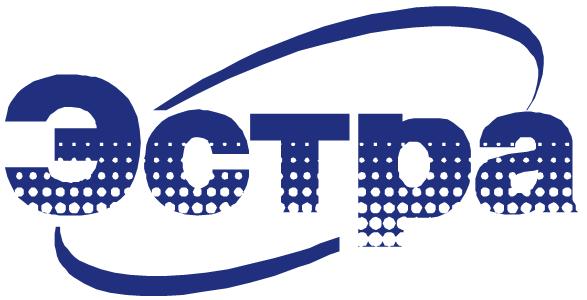 КАРТА УСТАВОК МКЗП-ПСКАРТА УСТАВОК МКЗП-ПСКАРТА УСТАВОК МКЗП-ПСКАРТА УСТАВОК МКЗП-ПСКАРТА УСТАВОК МКЗП-ПСКАРТА УСТАВОК МКЗП-ПС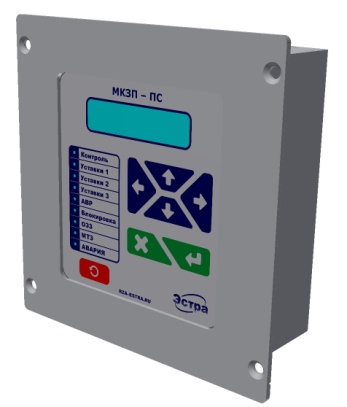 ФИО составителяДата составленияОбъект№ присоединения1. Настройка даты и времениГод (2015 – 2099)Месяц (январь – декабрь)Число (1 – 31)Часы (0 – 23)Минуты (0 – 59)2. Уставки сервисныеАдрес устройства в сети ModBUS1 – 2551Скорость в сети ModBUS4800 – 5760038400Свободный доступ через ТУОТКЛ / ВКЛОТКЛРежим вывода текущих параметровАВТО / Ток / НапряжениеАВТОРежим работы дисплеяАВТО / ВКЛАВТО3. Настройки блокаТип датчиков токаКДТН / ЭСТРА-ДТ / СтандартСтандартныйТип датчиков напряжения стороны 1ЭСТРА-ВС / 2-ТН / 3-ТНЭСТРА-ВСТип датчиков напряжения стороны 2ЭСТРА-ВС / 2-ТН / 3-ТНЭСТРА-ВСДоп. входы / выходыНе подключ-ы / подключеныНе подключеныUном0,2 – 37кВ10,4Чередование фазАВС / АСВАВСНапряжение стороны 2Подключено / не подключеноПодключеноКтт ТНП1 – 300ое25Кпр ТНП0.8 – 1.2 1,0ФТНППодключен / не подключенНе подключенРасчетный 3Io ОТКЛ / ВКЛОТКЛРазрешение АПВ через ДВОТКЛ / ВКЛОТКЛГруппа уставок по ДВОТКЛ / ВКЛОТКЛТекущая группа уставокУставки1/Уставки2/Уставки3Уставки14. Настройки блокировок ручного включенияБлокировка от "Внешней защиты 1"Введена / выведенаВыведенаБлокировка от "Внешней защиты 2"Введена / выведенаВыведенаБлокировка от "СП ОТКЛ"Введена / выведенаВыведена5. Уставки входовВКЛ0, 1, In1 – In7In1ОТКЛ0, 1, In1 – In7In2РПО вход0, 1, In1 – In7In3РПВ вход0, 1, In1 – In7In4Контроль ВВ0, 1, In1 – In7In5Вход БЛК0, 1, In1 – In7In7ТУ0, 1, In1 – In70Внешнее ОТКЛ10, 1, In1 – In70Внешнее ОТКЛ20, 1, In1 – In70Ввод АВР0, 1, In1 – In7In6Разрешение АПВ0, 1, In1 – In70Авт ТН0, 1, In1 – In70МУ0, 1, In1 – In70Блок АВР0, 1, In1 – In70РПО резерва0, 1, In1 – In70Uвстр0, 1, In1 – In70Внешнее ВКЛ0, 1, In1 – In70Внешнее ОТКЛ0, 1, In1 – In70Uвв20, 1, In1 – In70Уставки 20, 1, In1 – In70Уставки 30, 1, In1 – In70Разр УРОВ0, 1, In1 – In706. Уставки защит и автоматики группа №1Общие настройкиНоминальный ток12 – 1000А100100Максимальный  ток 3Io2,5 – 220А55Угол МЧ для МТЗ0 – 359град4545Угол МЧ для ЗОЗЗ0 – 359град9090Блок ВКЛ при питании с двух сторонОТКЛ /ВКЛОТКЛОТКЛБлок ВКЛ при отсутствии "Uст1"ОТКЛ /ВКЛОТКЛОТКЛБлок ВКЛ при отсутствии "Uст2"ОТКЛ /ВКЛОТКЛОТКЛПараметры "Uст1"Напряжение U1 min40 – 150%9090Напряжение U1 max90 – 150%110110Напряжение U22 – 150%1515Частота сети min45 – 55Гц4949Частота сети max45 – 55Гц5151Контроль 3UoОТКЛ /ВКЛОТКЛОТКЛНапряжение 3Uo2 – 150%3030Параметры "Uст2"Напряжение U1 min40 – 150%9090Напряжение U1 max90 – 150%110110Напряжение U22 – 150%1515Частота сети min45 – 55Гц4949Частота сети max45 – 55Гц5151Контроль 3UoОТКЛ /ВКЛОТКЛОТКЛНапряжение 3Uo2 – 150%3030Контроль Uст2 по ДВОТКЛ /ВКЛОТКЛОТКЛ6. Уставки защит и автоматики группа №1МТЗ-1МТЗ-1+МТЗ-1-Тип ВТХНезависимая / ВТХ-1-4НезависимаяНезависимаяТок срабатывания5 – 20000А100100Время срабатывания0 – 300с00Контроль направленностиОТКЛ / ВКЛОТКЛОТКЛУскорение МТЗ (УМТЗ)ОТКЛ / ВКЛОТКЛОТКЛОтстройка от БТНОТКЛ / ВКЛОТКЛОТКЛУчет ХП нагрузкиОТКЛ / ВКЛОТКЛОТКЛПуск по напряжениюОТКЛ / ВКЛОТКЛОТКЛУровень срабатывания по напряжению10 – 120%00Работа в цикле ВКЛ1Выведена / сигнал / ОТКЛ / ОТКЛ с АПВВыведенаВыведенаРабота в цикле ВКЛ2Выведена / сигнал / ОТКЛ / ОТКЛ с АПВВыведенаВыведенаРабота в цикле ВКЛ3Выведена / сигнал / ОТКЛ / ОТКЛ с АПВВыведенаВыведенаРабота в цикле ВКЛ4Выведена / сигнал / ОТКЛ / ОТКЛ с АПВВыведенаВыведенаРабота в цикле ВКЛ5Выведена / сигнал / ОТКЛ / ОТКЛ с АПВВыведенаВыведенаУставки ВТХ. Временной коэффициент Тк 0 – 30000Уставки ВТХ. Дополнительная выдержка То0 – 300с00Уставки ВТХ. Мин-ое время сраб-ия Tmin0 – 300с00Уставки ВТХ. Макс-ое время сраб-ия Tmax0 – 300с00МТЗ-2МТЗ-2+МТЗ-2-Тип ВТХНезависимая / ВТХ-1-4НезависимаяНезависимаяТок срабатывания5 – 20000А100100Время срабатывания0 – 300с00Контроль направленностиОТКЛ / ВКЛОТКЛОТКЛУскорение МТЗ (УМТЗ)ОТКЛ / ВКЛОТКЛОТКЛОтстройка от БТНОТКЛ / ВКЛОТКЛОТКЛУчет ХП нагрузкиОТКЛ / ВКЛОТКЛОТКЛПуск по напряжениюОТКЛ / ВКЛОТКЛОТКЛУровень срабатывания по напряжению10 – 120%00Работа в цикле ВКЛ1Выведена / сигнал / ОТКЛ / ОТКЛ с АПВВыведенаВыведенаРабота в цикле ВКЛ2Выведена / сигнал / ОТКЛ / ОТКЛ с АПВВыведенаВыведенаРабота в цикле ВКЛ3Выведена / сигнал / ОТКЛ / ОТКЛ с АПВВыведенаВыведенаРабота в цикле ВКЛ4Выведена / сигнал / ОТКЛ / ОТКЛ с АПВВыведенаВыведенаРабота в цикле ВКЛ5Выведена / сигнал / ОТКЛ / ОТКЛ с АПВВыведенаВыведенаУставки ВТХ. Временной коэффициент Тк 0 – 30000Уставки ВТХ. Дополнительная выдержка То0 – 300с00Уставки ВТХ. Мин-ое время сраб-ия Tmin0 – 300с00Уставки ВТХ. Макс-ое время сраб-ия Tmax0 – 300с006. Уставки защит и автоматики группа №1МТЗ-3МТЗ-3+МТЗ-3-Тип ВТХНезависимая / ВТХ-1-4НезависимаяНезависимаяТок срабатывания5 – 20000А100100Время срабатывания0 – 300с00Контроль направленностиОТКЛ / ВКЛОТКЛОТКЛУскорение МТЗ (УМТЗ)ОТКЛ / ВКЛОТКЛОТКЛОтстройка от БТНОТКЛ / ВКЛОТКЛОТКЛУчет ХП нагрузкиОТКЛ / ВКЛОТКЛОТКЛПуск по напряжениюОТКЛ / ВКЛОТКЛОТКЛУровень срабатывания по напряжению10 – 120%00Работа в цикле ВКЛ1Выведена / сигнал / ОТКЛ / ОТКЛ с АПВВыведенаВыведенаРабота в цикле ВКЛ2Выведена / сигнал / ОТКЛ / ОТКЛ с АПВВыведенаВыведенаРабота в цикле ВКЛ3Выведена / сигнал / ОТКЛ / ОТКЛ с АПВВыведенаВыведенаРабота в цикле ВКЛ4Выведена / сигнал / ОТКЛ / ОТКЛ с АПВВыведенаВыведенаРабота в цикле ВКЛ5Выведена / сигнал / ОТКЛ / ОТКЛ с АПВВыведенаВыведенаУставки ВТХ. Временной коэффициент Тк 0 – 30000Уставки ВТХ. Дополнительная выдержка То0 – 300с00Уставки ВТХ. Мин-ое время сраб-ия Tmin0 – 300с00Уставки ВТХ. Макс-ое время сраб-ия Tmax0 – 300с00МТЗ-4МТЗ-4+МТЗ-4-Тип ВТХНезависимая / ВТХ-1-4НезависимаяНезависимаяТок срабатывания5 – 20000А100100Время срабатывания0 – 300с00Контроль направленностиОТКЛ / ВКЛОТКЛОТКЛУскорение МТЗ (УМТЗ)ОТКЛ / ВКЛОТКЛОТКЛОтстройка от БТНОТКЛ / ВКЛОТКЛОТКЛУчет ХП нагрузкиОТКЛ / ВКЛОТКЛОТКЛПуск по напряжениюОТКЛ / ВКЛОТКЛОТКЛУровень срабатывания по напряжению10 – 120%00Работа в цикле ВКЛ1Выведена / сигнал / ОТКЛ / ОТКЛ с АПВВыведенаВыведенаРабота в цикле ВКЛ2Выведена / сигнал / ОТКЛ / ОТКЛ с АПВВыведенаВыведенаРабота в цикле ВКЛ3Выведена / сигнал / ОТКЛ / ОТКЛ с АПВВыведенаВыведенаРабота в цикле ВКЛ4Выведена / сигнал / ОТКЛ / ОТКЛ с АПВВыведенаВыведенаРабота в цикле ВКЛ5Выведена / сигнал / ОТКЛ / ОТКЛ с АПВВыведенаВыведенаУставки ВТХ. Временной коэффициент Тк 0 – 30000Уставки ВТХ. Дополнительная выдержка То0 – 300с00Уставки ВТХ. Мин-ое время сраб-ия Tmin0 – 300с00Уставки ВТХ. Макс-ое время сраб-ия Tmax0 – 300с006. Уставки защит и автоматики группа №1ЗОЗЗ-1ЗОЗЗ-1+ЗОЗЗ-1-ТипТоковая / с пуском по 3Uo / направленная / по 3UoТоковаяТоковаяТок срабатывания0,1 – 300А55Время срабатывания0 – 300с0,10,1Уровень срабатывания по напряжению10 – 120%00Работа в цикле ВКЛ1Выведена / сигнал / ОТКЛ / ОТКЛ с АПВВыведенаВыведенаРабота в цикле ВКЛ2Выведена / сигнал / ОТКЛ / ОТКЛ с АПВВыведенаВыведенаРабота в цикле ВКЛ3Выведена / сигнал / ОТКЛ / ОТКЛ с АПВВыведенаВыведенаРабота в цикле ВКЛ4Выведена / сигнал / ОТКЛ / ОТКЛ с АПВВыведенаВыведенаРабота в цикле ВКЛ5Выведена / сигнал / ОТКЛ / ОТКЛ с АПВВыведенаВыведенаЗОЗЗ-2ЗОЗЗ-2+ЗОЗЗ-2-ТипТоковая / с пуском по 3Uo / направленная / по 3UoТоковаяТоковаяТок срабатывания0,1 – 300А55Время срабатывания0 – 300с0,10,1Уровень срабатывания по напряжению10 – 120%00Работа в цикле ВКЛ1Выведена / сигнал / ОТКЛ / ОТКЛ с АПВВыведенаВыведенаРабота в цикле ВКЛ2Выведена / сигнал / ОТКЛ / ОТКЛ с АПВВыведенаВыведенаРабота в цикле ВКЛ3Выведена / сигнал / ОТКЛ / ОТКЛ с АПВВыведенаВыведенаРабота в цикле ВКЛ4Выведена / сигнал / ОТКЛ / ОТКЛ с АПВВыведенаВыведенаРабота в цикле ВКЛ5Выведена / сигнал / ОТКЛ / ОТКЛ с АПВВыведенаВыведенаЗНФЗащита ЗНФВыведена / введенаВыведенаВыведенаСпособ срабатывания Ni / I2NiNiУровень срабатывания5 – 90%1515Ток срабатывания5 – 20000А00Время срабатывания0 – 300с00Срабатывание на Сигнал / ОТКЛСигналСигналЗапрет АПВОТКЛ / ВКЛОТКЛОТКЛЗННЗащита ЗННВыведена / введенаВыведенаВыведенаУровень срабатывания2 – 90%7070Время срабатывания0 – 300с11Срабатывание на Сигнал / ОТКЛСигналСигналЗапрет АПВОТКЛ / ВКЛОТКЛОТКЛ6. Уставки защит и автоматики группа №1ЗМН-1Уровень срабатывания по напряжению10 – 150%2020Время срабатывания0 – 300с0,50,5Работа в цикле ВКЛ1Выведена / сигнал / ОТКЛ / ОТКЛ с АПВВыведенаВыведенаРабота в цикле ВКЛ2Выведена / сигнал / ОТКЛ / ОТКЛ с АПВВыведенаВыведенаРабота в цикле ВКЛ3Выведена / сигнал / ОТКЛ / ОТКЛ с АПВВыведенаВыведенаРабота в цикле ВКЛ4Выведена / сигнал / ОТКЛ / ОТКЛ с АПВВыведенаВыведенаРабота в цикле ВКЛ5Выведена / сигнал / ОТКЛ / ОТКЛ с АПВВыведенаВыведенаТип напряжения срабатыванияUл / UфUлUлБлокировка при пуске МТЗОТКЛ / ВКЛОТКЛ / ВКЛОТКЛ / ВКЛЗМН-2Уровень срабатывания по напряжению10 – 150%2020Время срабатывания0 – 300с0,50,5Работа в цикле ВКЛ1Выведена / сигнал / ОТКЛ / ОТКЛ с АПВВыведенаВыведенаРабота в цикле ВКЛ2Выведена / сигнал / ОТКЛ / ОТКЛ с АПВВыведенаВыведенаРабота в цикле ВКЛ3Выведена / сигнал / ОТКЛ / ОТКЛ с АПВВыведенаВыведенаРабота в цикле ВКЛ4Выведена / сигнал / ОТКЛ / ОТКЛ с АПВВыведенаВыведенаРабота в цикле ВКЛ5Выведена / сигнал / ОТКЛ / ОТКЛ с АПВВыведенаВыведенаТип напряжения срабатыванияUл / UфUлUлБлокировка при пуске МТЗОТКЛ / ВКЛОТКЛ / ВКЛОТКЛ / ВКЛЗПН-1Уровень срабатывания по напряжению105 – 150%120120Время срабатывания0 – 300с0,50,5Работа в цикле ВКЛ1Выведена / сигнал / ОТКЛ / ОТКЛ с АПВВыведенаВыведенаРабота в цикле ВКЛ2Выведена / сигнал / ОТКЛ / ОТКЛ с АПВВыведенаВыведенаРабота в цикле ВКЛ3Выведена / сигнал / ОТКЛ / ОТКЛ с АПВВыведенаВыведенаРабота в цикле ВКЛ4Выведена / сигнал / ОТКЛ / ОТКЛ с АПВВыведенаВыведенаРабота в цикле ВКЛ5Выведена / сигнал / ОТКЛ / ОТКЛ с АПВВыведенаВыведенаЗПН-2Уровень срабатывания по напряжению105 – 150%120120Время срабатывания0 – 300с0,50,5Работа в цикле ВКЛ1Выведена / сигнал / ОТКЛ / ОТКЛ с АПВВыведенаВыведенаРабота в цикле ВКЛ2Выведена / сигнал / ОТКЛ / ОТКЛ с АПВВыведенаВыведенаРабота в цикле ВКЛ3Выведена / сигнал / ОТКЛ / ОТКЛ с АПВВыведенаВыведенаРабота в цикле ВКЛ4Выведена / сигнал / ОТКЛ / ОТКЛ с АПВВыведенаВыведенаРабота в цикле ВКЛ5Выведена / сигнал / ОТКЛ / ОТКЛ с АПВВыведенаВыведена6. Уставки защит и автоматики группа №1АПВРабота АПВ Выведено / введеноВыведеноВыведеноРежим работы АПВНормальный / координация зон / локализация КЗНормальныйНормальныйСброс АПВОТКЛ / ВКЛОТКЛОТКЛБлок АПВ при УМТЗОТКЛ / ВКЛОТКЛОТКЛКонтроль Uст1ОТКЛ / ВКЛОТКЛОТКЛКонтроль Uст2ОТКЛ / ВКЛОТКЛОТКЛЗапрет АПВ при напряжении с двух сторонОТКЛ / ВКЛОТКЛОТКЛВремя готовности5 – 300с1515Время срабатывания АПВ-10,1 – 300с22Время срабатывания АПВ-21 – 300с55Время срабатывания АПВ-32 – 300с1515Время срабатывания АПВ-42 – 300с6060Время сброса АПВ10 – 300с150150Общие настройки АВРТип АВРСетевой / АВР ПМРСетевойСетевойВремя готовности5 – 300с1515Автоматический ввод АВРОТКЛ / ВКЛОТКЛОТКЛВремя ввода АВР0,5 – 300с55Запрет АВР при ВО-1ОТКЛ / ВКЛОТКЛОТКЛЗапрет АВР при ВО-2ОТКЛ / ВКЛОТКЛОТКЛСетевой АВРАВР по стороне Uст1ОТКЛ / ВКЛОТКЛОТКЛАВР по стороне Uст2ОТКЛ / ВКЛОТКЛОТКЛВремя срабатывания по стороне Uст10,1 – 300с33Время срабатывания по стороне Uст20,1 – 300с33АВР ПМРВремя срабатывания АВР0,1 – 300с33Работа ВНРОТКЛ / ВКЛОТКЛОТКЛТип ВНРС перерывом / без перерыва С перерывом питанияС перерывом питанияЗапрет ВНР при отключенном резервеОТКЛ / ВКЛОТКЛОТКЛВремя срабатывания ВНР0,1 – 300с1515Напряжения контроля АВРUст1 / Uст2Uст1Uст1Режим работы автоматики АВРUст / ДВUстUстПуск АВР по снижению напряженияОТКЛ / ВКЛОТКЛОТКЛУровень срабатывания по напряжению10 – 99%00Разрешение АВР при РООТКЛ / ВКЛОТКЛОТКЛЗапрет сброса АВРОТКЛ / ВКЛОТКЛОТКЛВремя сброса АВР10 – 60000с10106. Уставки защит и автоматики группа №1РНЛ МТЗРНЛ МТЗ+РНЛ МТЗ-Ток срабатывания5 – 20000А100100Время срабатывания0 – 300с00Контроль направленностиОТКЛ / ВКЛОТКЛОТКЛРНЛ ЗОЗЗРНЛ ЗОЗЗ+РНЛ ЗОЗЗ-Ток срабатывания0,1 – 100А55Время срабатывания0 – 300с00Контроль направленностиОТКЛ / ВКЛОТКЛОТКЛ7. Уставки защит и автоматики группа №2Общие настройкиНоминальный ток12 – 1000А100100Максимальный  ток 3Io2,5 – 220А55Угол МЧ для МТЗ0 – 359град4545Угол МЧ для ЗОЗЗ0 – 359град9090Блок ВКЛ при питании с двух сторонОТКЛ /ВКЛОТКЛОТКЛБлок ВКЛ при отсутствии "Uст1"ОТКЛ /ВКЛОТКЛОТКЛБлок ВКЛ при отсутствии "Uст2"ОТКЛ /ВКЛОТКЛОТКЛПараметры "Uст1"Напряжение U1 min40 – 150%9090Напряжение U1 max90 – 150%110110Напряжение U22 – 150%1515Частота сети min45 – 55Гц4949Частота сети max45 – 55Гц5151Контроль 3UoОТКЛ /ВКЛОТКЛОТКЛНапряжение 3Uo2 – 150%3030Параметры "Uст2"Напряжение U1 min40 – 150%9090Напряжение U1 max90 – 150%110110Напряжение U22 – 150%1515Частота сети min45 – 55Гц4949Частота сети max45 – 55Гц5151Контроль 3UoОТКЛ /ВКЛОТКЛОТКЛНапряжение 3Uo2 – 150%3030Контроль Uст2 по ДВОТКЛ /ВКЛОТКЛОТКЛ7. Уставки защит и автоматики группа №2МТЗ-1МТЗ-1+МТЗ-1-Тип ВТХНезависимая / ВТХ-1-4НезависимаяНезависимаяТок срабатывания5 – 20000А100100Время срабатывания0 – 300с00Контроль направленностиОТКЛ / ВКЛОТКЛОТКЛУскорение МТЗ (УМТЗ)ОТКЛ / ВКЛОТКЛОТКЛОтстройка от БТНОТКЛ / ВКЛОТКЛОТКЛУчет ХП нагрузкиОТКЛ / ВКЛОТКЛОТКЛПуск по напряжениюОТКЛ / ВКЛОТКЛОТКЛУровень срабатывания по напряжению10 – 120%00Работа в цикле ВКЛ1Выведена / сигнал / ОТКЛ / ОТКЛ с АПВВыведенаВыведенаРабота в цикле ВКЛ2Выведена / сигнал / ОТКЛ / ОТКЛ с АПВВыведенаВыведенаРабота в цикле ВКЛ3Выведена / сигнал / ОТКЛ / ОТКЛ с АПВВыведенаВыведенаРабота в цикле ВКЛ4Выведена / сигнал / ОТКЛ / ОТКЛ с АПВВыведенаВыведенаРабота в цикле ВКЛ5Выведена / сигнал / ОТКЛ / ОТКЛ с АПВВыведенаВыведенаУставки ВТХ. Временной коэффициент Тк 0 – 30000Уставки ВТХ. Дополнительная выдержка То0 – 300с00Уставки ВТХ. Мин-ое время сраб-ия Tmin0 – 300с00Уставки ВТХ. Макс-ое время сраб-ия Tmax0 – 300с00МТЗ-2МТЗ-2+МТЗ-2-Тип ВТХНезависимая / ВТХ-1-4НезависимаяНезависимаяТок срабатывания5 – 20000А100100Время срабатывания0 – 300с00Контроль направленностиОТКЛ / ВКЛОТКЛОТКЛУскорение МТЗ (УМТЗ)ОТКЛ / ВКЛОТКЛОТКЛОтстройка от БТНОТКЛ / ВКЛОТКЛОТКЛУчет ХП нагрузкиОТКЛ / ВКЛОТКЛОТКЛПуск по напряжениюОТКЛ / ВКЛОТКЛОТКЛУровень срабатывания по напряжению10 – 120%00Работа в цикле ВКЛ1Выведена / сигнал / ОТКЛ / ОТКЛ с АПВВыведенаВыведенаРабота в цикле ВКЛ2Выведена / сигнал / ОТКЛ / ОТКЛ с АПВВыведенаВыведенаРабота в цикле ВКЛ3Выведена / сигнал / ОТКЛ / ОТКЛ с АПВВыведенаВыведенаРабота в цикле ВКЛ4Выведена / сигнал / ОТКЛ / ОТКЛ с АПВВыведенаВыведенаРабота в цикле ВКЛ5Выведена / сигнал / ОТКЛ / ОТКЛ с АПВВыведенаВыведенаУставки ВТХ. Временной коэффициент Тк 0 – 30000Уставки ВТХ. Дополнительная выдержка То0 – 300с00Уставки ВТХ. Мин-ое время сраб-ия Tmin0 – 300с00Уставки ВТХ. Макс-ое время сраб-ия Tmax0 – 300с007. Уставки защит и автоматики группа №2МТЗ-3МТЗ-3+МТЗ-3-Тип ВТХНезависимая / ВТХ-1-4НезависимаяНезависимаяТок срабатывания5 – 20000А100100Время срабатывания0 – 300с00Контроль направленностиОТКЛ / ВКЛОТКЛОТКЛУскорение МТЗ (УМТЗ)ОТКЛ / ВКЛОТКЛОТКЛОтстройка от БТНОТКЛ / ВКЛОТКЛОТКЛУчет ХП нагрузкиОТКЛ / ВКЛОТКЛОТКЛПуск по напряжениюОТКЛ / ВКЛОТКЛОТКЛУровень срабатывания по напряжению10 – 120%00Работа в цикле ВКЛ1Выведена / сигнал / ОТКЛ / ОТКЛ с АПВВыведенаВыведенаРабота в цикле ВКЛ2Выведена / сигнал / ОТКЛ / ОТКЛ с АПВВыведенаВыведенаРабота в цикле ВКЛ3Выведена / сигнал / ОТКЛ / ОТКЛ с АПВВыведенаВыведенаРабота в цикле ВКЛ4Выведена / сигнал / ОТКЛ / ОТКЛ с АПВВыведенаВыведенаРабота в цикле ВКЛ5Выведена / сигнал / ОТКЛ / ОТКЛ с АПВВыведенаВыведенаУставки ВТХ. Временной коэффициент Тк 0 – 30000Уставки ВТХ. Дополнительная выдержка То0 – 300с00Уставки ВТХ. Мин-ое время сраб-ия Tmin0 – 300с00Уставки ВТХ. Макс-ое время сраб-ия Tmax0 – 300с00МТЗ-4МТЗ-4+МТЗ-4-Тип ВТХНезависимая / ВТХ-1-4НезависимаяНезависимаяТок срабатывания5 – 20000А100100Время срабатывания0 – 300с00Контроль направленностиОТКЛ / ВКЛОТКЛОТКЛУскорение МТЗ (УМТЗ)ОТКЛ / ВКЛОТКЛОТКЛОтстройка от БТНОТКЛ / ВКЛОТКЛОТКЛУчет ХП нагрузкиОТКЛ / ВКЛОТКЛОТКЛПуск по напряжениюОТКЛ / ВКЛОТКЛОТКЛУровень срабатывания по напряжению10 – 120%00Работа в цикле ВКЛ1Выведена / сигнал / ОТКЛ / ОТКЛ с АПВВыведенаВыведенаРабота в цикле ВКЛ2Выведена / сигнал / ОТКЛ / ОТКЛ с АПВВыведенаВыведенаРабота в цикле ВКЛ3Выведена / сигнал / ОТКЛ / ОТКЛ с АПВВыведенаВыведенаРабота в цикле ВКЛ4Выведена / сигнал / ОТКЛ / ОТКЛ с АПВВыведенаВыведенаРабота в цикле ВКЛ5Выведена / сигнал / ОТКЛ / ОТКЛ с АПВВыведенаВыведенаУставки ВТХ. Временной коэффициент Тк 0 – 30000Уставки ВТХ. Дополнительная выдержка То0 – 300с00Уставки ВТХ. Мин-ое время сраб-ия Tmin0 – 300с00Уставки ВТХ. Макс-ое время сраб-ия Tmax0 – 300с007. Уставки защит и автоматики группа №2ЗОЗЗ-1ЗОЗЗ-1+ЗОЗЗ-1-ТипТоковая / с пуском по 3Uo / направленная / по 3UoТоковаяТоковаяТок срабатывания0,1 – 300А55Время срабатывания0 – 300с0,10,1Уровень срабатывания по напряжению10 – 120%00Работа в цикле ВКЛ1Выведена / сигнал / ОТКЛ / ОТКЛ с АПВВыведенаВыведенаРабота в цикле ВКЛ2Выведена / сигнал / ОТКЛ / ОТКЛ с АПВВыведенаВыведенаРабота в цикле ВКЛ3Выведена / сигнал / ОТКЛ / ОТКЛ с АПВВыведенаВыведенаРабота в цикле ВКЛ4Выведена / сигнал / ОТКЛ / ОТКЛ с АПВВыведенаВыведенаРабота в цикле ВКЛ5Выведена / сигнал / ОТКЛ / ОТКЛ с АПВВыведенаВыведенаЗОЗЗ-2ЗОЗЗ-2+ЗОЗЗ-2-ТипТоковая / с пуском по 3Uo / направленная / по 3UoТоковаяТоковаяТок срабатывания0,1 – 300А55Время срабатывания0 – 300с0,10,1Уровень срабатывания по напряжению10 – 120%00Работа в цикле ВКЛ1Выведена / сигнал / ОТКЛ / ОТКЛ с АПВВыведенаВыведенаРабота в цикле ВКЛ2Выведена / сигнал / ОТКЛ / ОТКЛ с АПВВыведенаВыведенаРабота в цикле ВКЛ3Выведена / сигнал / ОТКЛ / ОТКЛ с АПВВыведенаВыведенаРабота в цикле ВКЛ4Выведена / сигнал / ОТКЛ / ОТКЛ с АПВВыведенаВыведенаРабота в цикле ВКЛ5Выведена / сигнал / ОТКЛ / ОТКЛ с АПВВыведенаВыведенаЗНФЗащита ЗНФВыведена / введенаВыведенаВыведенаСпособ срабатывания Ni / I2NiNiУровень срабатывания5 – 90%1515Ток срабатывания5 – 20000А00Время срабатывания0 – 300с00Срабатывание на Сигнал / ОТКЛСигналСигналЗапрет АПВОТКЛ / ВКЛОТКЛОТКЛЗННЗащита ЗННВыведена / введенаВыведенаВыведенаУровень срабатывания2 – 90%7070Время срабатывания0 – 300с11Срабатывание на Сигнал / ОТКЛСигналСигналЗапрет АПВОТКЛ / ВКЛОТКЛОТКЛ7. Уставки защит и автоматики группа №2ЗМН-1Уровень срабатывания по напряжению10 – 150%2020Время срабатывания0 – 300с0,50,5Работа в цикле ВКЛ1Выведена / сигнал / ОТКЛ / ОТКЛ с АПВВыведенаВыведенаРабота в цикле ВКЛ2Выведена / сигнал / ОТКЛ / ОТКЛ с АПВВыведенаВыведенаРабота в цикле ВКЛ3Выведена / сигнал / ОТКЛ / ОТКЛ с АПВВыведенаВыведенаРабота в цикле ВКЛ4Выведена / сигнал / ОТКЛ / ОТКЛ с АПВВыведенаВыведенаРабота в цикле ВКЛ5Выведена / сигнал / ОТКЛ / ОТКЛ с АПВВыведенаВыведенаТип напряжения срабатыванияUл / UфUлUлБлокировка при пуске МТЗОТКЛ / ВКЛОТКЛ / ВКЛОТКЛ / ВКЛЗМН-2Уровень срабатывания по напряжению10 – 150%2020Время срабатывания0 – 300с0,50,5Работа в цикле ВКЛ1Выведена / сигнал / ОТКЛ / ОТКЛ с АПВВыведенаВыведенаРабота в цикле ВКЛ2Выведена / сигнал / ОТКЛ / ОТКЛ с АПВВыведенаВыведенаРабота в цикле ВКЛ3Выведена / сигнал / ОТКЛ / ОТКЛ с АПВВыведенаВыведенаРабота в цикле ВКЛ4Выведена / сигнал / ОТКЛ / ОТКЛ с АПВВыведенаВыведенаРабота в цикле ВКЛ5Выведена / сигнал / ОТКЛ / ОТКЛ с АПВВыведенаВыведенаТип напряжения срабатыванияUл / UфUлUлБлокировка при пуске МТЗОТКЛ / ВКЛОТКЛ / ВКЛОТКЛ / ВКЛЗПН-1Уровень срабатывания по напряжению105 – 150%120120Время срабатывания0 – 300с0,50,5Работа в цикле ВКЛ1Выведена / сигнал / ОТКЛ / ОТКЛ с АПВВыведенаВыведенаРабота в цикле ВКЛ2Выведена / сигнал / ОТКЛ / ОТКЛ с АПВВыведенаВыведенаРабота в цикле ВКЛ3Выведена / сигнал / ОТКЛ / ОТКЛ с АПВВыведенаВыведенаРабота в цикле ВКЛ4Выведена / сигнал / ОТКЛ / ОТКЛ с АПВВыведенаВыведенаРабота в цикле ВКЛ5Выведена / сигнал / ОТКЛ / ОТКЛ с АПВВыведенаВыведенаЗПН-2Уровень срабатывания по напряжению105 – 150%120120Время срабатывания0 – 300с0,50,5Работа в цикле ВКЛ1Выведена / сигнал / ОТКЛ / ОТКЛ с АПВВыведенаВыведенаРабота в цикле ВКЛ2Выведена / сигнал / ОТКЛ / ОТКЛ с АПВВыведенаВыведенаРабота в цикле ВКЛ3Выведена / сигнал / ОТКЛ / ОТКЛ с АПВВыведенаВыведенаРабота в цикле ВКЛ4Выведена / сигнал / ОТКЛ / ОТКЛ с АПВВыведенаВыведенаРабота в цикле ВКЛ5Выведена / сигнал / ОТКЛ / ОТКЛ с АПВВыведенаВыведена7. Уставки защит и автоматики группа №2АПВРабота АПВ Выведено / введеноВыведеноВыведеноРежим работы АПВНормальный / координация зон / локализация КЗНормальныйНормальныйСброс АПВОТКЛ / ВКЛОТКЛОТКЛБлок АПВ при УМТЗОТКЛ / ВКЛОТКЛОТКЛКонтроль Uст1ОТКЛ / ВКЛОТКЛОТКЛКонтроль Uст2ОТКЛ / ВКЛОТКЛОТКЛЗапрет АПВ при напряжении с двух сторонОТКЛ / ВКЛОТКЛОТКЛВремя готовности5 – 300с1515Время срабатывания АПВ-10,1 – 300с22Время срабатывания АПВ-21 – 300с55Время срабатывания АПВ-32 – 300с1515Время срабатывания АПВ-42 – 300с6060Время сброса АПВ10 – 300с150150Общие настройки АВРТип АВРСетевой / АВР ПМРСетевойСетевойВремя готовности5 – 300с1515Автоматический ввод АВРОТКЛ / ВКЛОТКЛОТКЛВремя ввода АВР0,5 – 300с55Запрет АВР при ВО-1ОТКЛ / ВКЛОТКЛОТКЛЗапрет АВР при ВО-2ОТКЛ / ВКЛОТКЛОТКЛСетевой АВРАВР по стороне Uст1ОТКЛ / ВКЛОТКЛОТКЛАВР по стороне Uст2ОТКЛ / ВКЛОТКЛОТКЛВремя срабатывания по стороне Uст10,1 – 300с33Время срабатывания по стороне Uст20,1 – 300с33АВР ПМРВремя срабатывания АВР0,1 – 300с33Работа ВНРОТКЛ / ВКЛОТКЛОТКЛТип ВНРС перерывом / без перерыва С перерывом питанияС перерывом питанияЗапрет ВНР при отключенном резервеОТКЛ / ВКЛОТКЛОТКЛВремя срабатывания ВНР0,1 – 300с1515Напряжения контроля АВРUст1 / Uст2Uст1Uст1Режим работы автоматики АВРUст / ДВUстUстПуск АВР по снижению напряженияОТКЛ / ВКЛОТКЛОТКЛУровень срабатывания по напряжению10 – 99%00Разрешение АВР при РООТКЛ / ВКЛОТКЛОТКЛЗапрет сброса АВРОТКЛ / ВКЛОТКЛОТКЛВремя сброса АВР10 – 60000с10107. Уставки защит и автоматики группа №2РНЛ МТЗРНЛ МТЗ+РНЛ МТЗ-Ток срабатывания5 – 20000А100100Время срабатывания0 – 300с00Контроль направленностиОТКЛ / ВКЛОТКЛОТКЛРНЛ ЗОЗЗРНЛ ЗОЗЗ+РНЛ ЗОЗЗ-Ток срабатывания0,1 – 100А55Время срабатывания0 – 300с00Контроль направленностиОТКЛ / ВКЛОТКЛОТКЛ8. Уставки защит и автоматики группа №3Общие настройкиНоминальный ток12 – 1000А100100Максимальный  ток 3Io2,5 – 220А55Угол МЧ для МТЗ0 – 359град4545Угол МЧ для ЗОЗЗ0 – 359град9090Блок ВКЛ при питании с двух сторонОТКЛ /ВКЛОТКЛОТКЛБлок ВКЛ при отсутствии "Uст1"ОТКЛ /ВКЛОТКЛОТКЛБлок ВКЛ при отсутствии "Uст2"ОТКЛ /ВКЛОТКЛОТКЛПараметры "Uст1"Напряжение U1 min40 – 150%9090Напряжение U1 max90 – 150%110110Напряжение U22 – 150%1515Частота сети min45 – 55Гц4949Частота сети max45 – 55Гц5151Контроль 3UoОТКЛ /ВКЛОТКЛОТКЛНапряжение 3Uo2 – 150%3030Параметры "Uст2"Напряжение U1 min40 – 150%9090Напряжение U1 max90 – 150%110110Напряжение U22 – 150%1515Частота сети min45 – 55Гц4949Частота сети max45 – 55Гц5151Контроль 3UoОТКЛ /ВКЛОТКЛОТКЛНапряжение 3Uo2 – 150%3030Контроль Uст2 по ДВОТКЛ /ВКЛОТКЛОТКЛ8. Уставки защит и автоматики группа №3МТЗ-1МТЗ-1+МТЗ-1-Тип ВТХНезависимая / ВТХ-1-4НезависимаяНезависимаяТок срабатывания5 – 20000А100100Время срабатывания0 – 300с00Контроль направленностиОТКЛ / ВКЛОТКЛОТКЛУскорение МТЗ (УМТЗ)ОТКЛ / ВКЛОТКЛОТКЛОтстройка от БТНОТКЛ / ВКЛОТКЛОТКЛУчет ХП нагрузкиОТКЛ / ВКЛОТКЛОТКЛПуск по напряжениюОТКЛ / ВКЛОТКЛОТКЛУровень срабатывания по напряжению10 – 120%00Работа в цикле ВКЛ1Выведена / сигнал / ОТКЛ / ОТКЛ с АПВВыведенаВыведенаРабота в цикле ВКЛ2Выведена / сигнал / ОТКЛ / ОТКЛ с АПВВыведенаВыведенаРабота в цикле ВКЛ3Выведена / сигнал / ОТКЛ / ОТКЛ с АПВВыведенаВыведенаРабота в цикле ВКЛ4Выведена / сигнал / ОТКЛ / ОТКЛ с АПВВыведенаВыведенаРабота в цикле ВКЛ5Выведена / сигнал / ОТКЛ / ОТКЛ с АПВВыведенаВыведенаУставки ВТХ. Временной коэффициент Тк 0 – 30000Уставки ВТХ. Дополнительная выдержка То0 – 300с00Уставки ВТХ. Мин-ое время сраб-ия Tmin0 – 300с00Уставки ВТХ. Макс-ое время сраб-ия Tmax0 – 300с00МТЗ-2МТЗ-2+МТЗ-2-Тип ВТХНезависимая / ВТХ-1-4НезависимаяНезависимаяТок срабатывания5 – 20000А100100Время срабатывания0 – 300с00Контроль направленностиОТКЛ / ВКЛОТКЛОТКЛУскорение МТЗ (УМТЗ)ОТКЛ / ВКЛОТКЛОТКЛОтстройка от БТНОТКЛ / ВКЛОТКЛОТКЛУчет ХП нагрузкиОТКЛ / ВКЛОТКЛОТКЛПуск по напряжениюОТКЛ / ВКЛОТКЛОТКЛУровень срабатывания по напряжению10 – 120%00Работа в цикле ВКЛ1Выведена / сигнал / ОТКЛ / ОТКЛ с АПВВыведенаВыведенаРабота в цикле ВКЛ2Выведена / сигнал / ОТКЛ / ОТКЛ с АПВВыведенаВыведенаРабота в цикле ВКЛ3Выведена / сигнал / ОТКЛ / ОТКЛ с АПВВыведенаВыведенаРабота в цикле ВКЛ4Выведена / сигнал / ОТКЛ / ОТКЛ с АПВВыведенаВыведенаРабота в цикле ВКЛ5Выведена / сигнал / ОТКЛ / ОТКЛ с АПВВыведенаВыведенаУставки ВТХ. Временной коэффициент Тк 0 – 30000Уставки ВТХ. Дополнительная выдержка То0 – 300с00Уставки ВТХ. Мин-ое время сраб-ия Tmin0 – 300с00Уставки ВТХ. Макс-ое время сраб-ия Tmax0 – 300с008. Уставки защит и автоматики группа №3МТЗ-3МТЗ-3+МТЗ-3-Тип ВТХНезависимая / ВТХ-1-4НезависимаяНезависимаяТок срабатывания5 – 20000А100100Время срабатывания0 – 300с00Контроль направленностиОТКЛ / ВКЛОТКЛОТКЛУскорение МТЗ (УМТЗ)ОТКЛ / ВКЛОТКЛОТКЛОтстройка от БТНОТКЛ / ВКЛОТКЛОТКЛУчет ХП нагрузкиОТКЛ / ВКЛОТКЛОТКЛПуск по напряжениюОТКЛ / ВКЛОТКЛОТКЛУровень срабатывания по напряжению10 – 120%00Работа в цикле ВКЛ1Выведена / сигнал / ОТКЛ / ОТКЛ с АПВВыведенаВыведенаРабота в цикле ВКЛ2Выведена / сигнал / ОТКЛ / ОТКЛ с АПВВыведенаВыведенаРабота в цикле ВКЛ3Выведена / сигнал / ОТКЛ / ОТКЛ с АПВВыведенаВыведенаРабота в цикле ВКЛ4Выведена / сигнал / ОТКЛ / ОТКЛ с АПВВыведенаВыведенаРабота в цикле ВКЛ5Выведена / сигнал / ОТКЛ / ОТКЛ с АПВВыведенаВыведенаУставки ВТХ. Временной коэффициент Тк 0 – 30000Уставки ВТХ. Дополнительная выдержка То0 – 300с00Уставки ВТХ. Мин-ое время сраб-ия Tmin0 – 300с00Уставки ВТХ. Макс-ое время сраб-ия Tmax0 – 300с00МТЗ-4МТЗ-4+МТЗ-4-Тип ВТХНезависимая / ВТХ-1-4НезависимаяНезависимаяТок срабатывания5 – 20000А100100Время срабатывания0 – 300с00Контроль направленностиОТКЛ / ВКЛОТКЛОТКЛУскорение МТЗ (УМТЗ)ОТКЛ / ВКЛОТКЛОТКЛОтстройка от БТНОТКЛ / ВКЛОТКЛОТКЛУчет ХП нагрузкиОТКЛ / ВКЛОТКЛОТКЛПуск по напряжениюОТКЛ / ВКЛОТКЛОТКЛУровень срабатывания по напряжению10 – 120%00Работа в цикле ВКЛ1Выведена / сигнал / ОТКЛ / ОТКЛ с АПВВыведенаВыведенаРабота в цикле ВКЛ2Выведена / сигнал / ОТКЛ / ОТКЛ с АПВВыведенаВыведенаРабота в цикле ВКЛ3Выведена / сигнал / ОТКЛ / ОТКЛ с АПВВыведенаВыведенаРабота в цикле ВКЛ4Выведена / сигнал / ОТКЛ / ОТКЛ с АПВВыведенаВыведенаРабота в цикле ВКЛ5Выведена / сигнал / ОТКЛ / ОТКЛ с АПВВыведенаВыведенаУставки ВТХ. Временной коэффициент Тк 0 – 30000Уставки ВТХ. Дополнительная выдержка То0 – 300с00Уставки ВТХ. Мин-ое время сраб-ия Tmin0 – 300с00Уставки ВТХ. Макс-ое время сраб-ия Tmax0 – 300с008. Уставки защит и автоматики группа №3ЗОЗЗ-1ЗОЗЗ-1+ЗОЗЗ-1-ТипТоковая / с пуском по 3Uo / направленная / по 3UoТоковаяТоковаяТок срабатывания0,1 – 300А55Время срабатывания0 – 300с0,10,1Уровень срабатывания по напряжению10 – 120%00Работа в цикле ВКЛ1Выведена / сигнал / ОТКЛ / ОТКЛ с АПВВыведенаВыведенаРабота в цикле ВКЛ2Выведена / сигнал / ОТКЛ / ОТКЛ с АПВВыведенаВыведенаРабота в цикле ВКЛ3Выведена / сигнал / ОТКЛ / ОТКЛ с АПВВыведенаВыведенаРабота в цикле ВКЛ4Выведена / сигнал / ОТКЛ / ОТКЛ с АПВВыведенаВыведенаРабота в цикле ВКЛ5Выведена / сигнал / ОТКЛ / ОТКЛ с АПВВыведенаВыведенаЗОЗЗ-2ЗОЗЗ-2+ЗОЗЗ-2-ТипТоковая / с пуском по 3Uo / направленная / по 3UoТоковаяТоковаяТок срабатывания0,1 – 300А55Время срабатывания0 – 300с0,10,1Уровень срабатывания по напряжению10 – 120%00Работа в цикле ВКЛ1Выведена / сигнал / ОТКЛ / ОТКЛ с АПВВыведенаВыведенаРабота в цикле ВКЛ2Выведена / сигнал / ОТКЛ / ОТКЛ с АПВВыведенаВыведенаРабота в цикле ВКЛ3Выведена / сигнал / ОТКЛ / ОТКЛ с АПВВыведенаВыведенаРабота в цикле ВКЛ4Выведена / сигнал / ОТКЛ / ОТКЛ с АПВВыведенаВыведенаРабота в цикле ВКЛ5Выведена / сигнал / ОТКЛ / ОТКЛ с АПВВыведенаВыведенаЗНФЗащита ЗНФВыведена / введенаВыведенаВыведенаСпособ срабатывания Ni / I2NiNiУровень срабатывания5 – 90%1515Ток срабатывания5 – 20000А00Время срабатывания0 – 300с00Срабатывание на Сигнал / ОТКЛСигналСигналЗапрет АПВОТКЛ / ВКЛОТКЛОТКЛЗННЗащита ЗННВыведена / введенаВыведенаВыведенаУровень срабатывания2 – 90%7070Время срабатывания0 – 300с11Срабатывание на Сигнал / ОТКЛСигналСигналЗапрет АПВОТКЛ / ВКЛОТКЛОТКЛ8. Уставки защит и автоматики группа №3ЗМН-1Уровень срабатывания по напряжению10 – 150%2020Время срабатывания0 – 300с0,50,5Работа в цикле ВКЛ1Выведена / сигнал / ОТКЛ / ОТКЛ с АПВВыведенаВыведенаРабота в цикле ВКЛ2Выведена / сигнал / ОТКЛ / ОТКЛ с АПВВыведенаВыведенаРабота в цикле ВКЛ3Выведена / сигнал / ОТКЛ / ОТКЛ с АПВВыведенаВыведенаРабота в цикле ВКЛ4Выведена / сигнал / ОТКЛ / ОТКЛ с АПВВыведенаВыведенаРабота в цикле ВКЛ5Выведена / сигнал / ОТКЛ / ОТКЛ с АПВВыведенаВыведенаТип напряжения срабатыванияUл / UфUлUлБлокировка при пуске МТЗОТКЛ / ВКЛОТКЛ / ВКЛОТКЛ / ВКЛЗМН-2Уровень срабатывания по напряжению10 – 150%2020Время срабатывания0 – 300с0,50,5Работа в цикле ВКЛ1Выведена / сигнал / ОТКЛ / ОТКЛ с АПВВыведенаВыведенаРабота в цикле ВКЛ2Выведена / сигнал / ОТКЛ / ОТКЛ с АПВВыведенаВыведенаРабота в цикле ВКЛ3Выведена / сигнал / ОТКЛ / ОТКЛ с АПВВыведенаВыведенаРабота в цикле ВКЛ4Выведена / сигнал / ОТКЛ / ОТКЛ с АПВВыведенаВыведенаРабота в цикле ВКЛ5Выведена / сигнал / ОТКЛ / ОТКЛ с АПВВыведенаВыведенаТип напряжения срабатыванияUл / UфUлUлБлокировка при пуске МТЗОТКЛ / ВКЛОТКЛ / ВКЛОТКЛ / ВКЛЗПН-1Уровень срабатывания по напряжению105 – 150%120120Время срабатывания0 – 300с0,50,5Работа в цикле ВКЛ1Выведена / сигнал / ОТКЛ / ОТКЛ с АПВВыведенаВыведенаРабота в цикле ВКЛ2Выведена / сигнал / ОТКЛ / ОТКЛ с АПВВыведенаВыведенаРабота в цикле ВКЛ3Выведена / сигнал / ОТКЛ / ОТКЛ с АПВВыведенаВыведенаРабота в цикле ВКЛ4Выведена / сигнал / ОТКЛ / ОТКЛ с АПВВыведенаВыведенаРабота в цикле ВКЛ5Выведена / сигнал / ОТКЛ / ОТКЛ с АПВВыведенаВыведенаЗПН-2Уровень срабатывания по напряжению105 – 150%120120Время срабатывания0 – 300с0,50,5Работа в цикле ВКЛ1Выведена / сигнал / ОТКЛ / ОТКЛ с АПВВыведенаВыведенаРабота в цикле ВКЛ2Выведена / сигнал / ОТКЛ / ОТКЛ с АПВВыведенаВыведенаРабота в цикле ВКЛ3Выведена / сигнал / ОТКЛ / ОТКЛ с АПВВыведенаВыведенаРабота в цикле ВКЛ4Выведена / сигнал / ОТКЛ / ОТКЛ с АПВВыведенаВыведенаРабота в цикле ВКЛ5Выведена / сигнал / ОТКЛ / ОТКЛ с АПВВыведенаВыведена8. Уставки защит и автоматики группа №3АПВРабота АПВ Выведено / введеноВыведеноВыведеноРежим работы АПВНормальный / координация зон / локализация КЗНормальныйНормальныйСброс АПВОТКЛ / ВКЛОТКЛОТКЛБлок АПВ при УМТЗОТКЛ / ВКЛОТКЛОТКЛКонтроль Uст1ОТКЛ / ВКЛОТКЛОТКЛКонтроль Uст2ОТКЛ / ВКЛОТКЛОТКЛЗапрет АПВ при напряжении с двух сторонОТКЛ / ВКЛОТКЛОТКЛВремя готовности5 – 300с1515Время срабатывания АПВ-10,1 – 300с22Время срабатывания АПВ-21 – 300с55Время срабатывания АПВ-32 – 300с1515Время срабатывания АПВ-42 – 300с6060Время сброса АПВ10 – 300с150150Общие настройки АВРТип АВРСетевой / АВР ПМРСетевойСетевойВремя готовности5 – 300с1515Автоматический ввод АВРОТКЛ / ВКЛОТКЛОТКЛВремя ввода АВР0,5 – 300с55Запрет АВР при ВО-1ОТКЛ / ВКЛОТКЛОТКЛЗапрет АВР при ВО-2ОТКЛ / ВКЛОТКЛОТКЛСетевой АВРАВР по стороне Uст1ОТКЛ / ВКЛОТКЛОТКЛАВР по стороне Uст2ОТКЛ / ВКЛОТКЛОТКЛВремя срабатывания по стороне Uст10,1 – 300с33Время срабатывания по стороне Uст20,1 – 300с33АВР ПМРВремя срабатывания АВР0,1 – 300с33Работа ВНРОТКЛ / ВКЛОТКЛОТКЛТип ВНРС перерывом / без перерыва С перерывом питанияС перерывом питанияЗапрет ВНР при отключенном резервеОТКЛ / ВКЛОТКЛОТКЛВремя срабатывания ВНР0,1 – 300с1515Напряжения контроля АВРUст1 / Uст2Uст1Uст1Режим работы автоматики АВРUст / ДВUстUстПуск АВР по снижению напряженияОТКЛ / ВКЛОТКЛОТКЛУровень срабатывания по напряжению10 – 99%00Разрешение АВР при РООТКЛ / ВКЛОТКЛОТКЛЗапрет сброса АВРОТКЛ / ВКЛОТКЛОТКЛВремя сброса АВР10 – 60000с10108. Уставки защит и автоматики группа №3РНЛ МТЗРНЛ МТЗ+РНЛ МТЗ-Ток срабатывания5 – 20000А100100Время срабатывания0 – 300с00Контроль направленностиОТКЛ / ВКЛОТКЛОТКЛРНЛ ЗОЗЗРНЛ ЗОЗЗ+РНЛ ЗОЗЗ-Ток срабатывания0,1 – 100А55Время срабатывания0 – 300с00Контроль направленностиОТКЛ / ВКЛОТКЛОТКЛ9. Отключение от внешних защитВнешнее ОТКЛ1ЗащитаВведена / выведенаВыведенаВыведенаСпособ срабатыванияСигнал / ОТКЛОТКЛОТКЛЗапрет АПВОТКЛ / ВКЛОТКЛОТКЛИнверсия входаОТКЛ / ВКЛОТКЛОТКЛВремя срабатывания0 – 300с0,10,1Внешнее ОТКЛ2ЗащитаВведена / выведенаВыведенаВыведенаСпособ срабатыванияСигнал / ОТКЛОТКЛОТКЛЗапрет АПВОТКЛ / ВКЛОТКЛОТКЛИнверсия входаОТКЛ / ВКЛОТКЛОТКЛВремя срабатывания0 – 300с0,10,110. Управление и диагностика ВВОпределение РПО/РПВРПО и РПВ / по току / нетРПО и РПВРПО и РПВВремя срабатывания НЦУ0 – 300с00Отказ ВВВведен / выведенВыведенВыведенОТКЛ от механической блокировкиВведено / выведеноВыведеноВыведеноСамопроизвольное ОТКЛВведено / выведеноВыведеноВыведеноЗапрет АПВ при СП ОТКЛВведен / выведенВыведенВыведен11. КЦННеисправность цепей напряженияВведена / выведенаВыведенаВыведенаВремя срабатывания НЦН0 – 300с5512. УРОВАвтоматика УРОВВведена / выведенаВыведенаВыведенаПуск УРОВТок / РПОТокТокТок срабатывания10 – 20000А5050Время срабатывания0,01 – 300с0,010,01Пуск по ЗЗВведен / выведенВыведенВыведенПуск по ЗНФВведен / выведенВыведенВыведенПуск по ВО-1Введен / выведенВыведенВыведенПуск по ВО-2Введен / выведенВыведенВыведен13. Уставки выходовРеле К1Шаблон срабатыванияОТКЛОТКЛРучная настройкаВыведенаВыведенаВремя срабатывания0 – 300с0Время возврата0 – 300с0Тип логической схемыИ / ИЛИИЛИСрабатывание по фронтуОТКЛ / ВКЛОТКЛВыход через триггерОТКЛ / ВКЛОТКЛИнверсия выходаОТКЛ / ВКЛОТКЛРелеВведено / выведеноВыведеноОпределение битов 1 (неинверсных)Не назначеныНе назначеныОпределение битов 2 (инверсных)Не назначеныНе назначеныРеле К2Шаблон срабатыванияВКЛВКЛРучная настройкаВыведенаВыведенаВремя срабатывания0 – 300с0Время возврата0 – 300с0Тип логической схемыИ / ИЛИИЛИСрабатывание по фронтуОТКЛ / ВКЛОТКЛВыход через триггерОТКЛ / ВКЛОТКЛИнверсия выходаОТКЛ / ВКЛОТКЛРелеВведено / выведеноВыведеноОпределение битов 1 (неинверсных)Не назначеныНе назначеныОпределение битов 2 (инверсных)Не назначеныНе назначеныРеле К3Шаблон срабатыванияАварияАварияРучная настройкаВыведенаВыведенаВремя срабатывания0 – 300с0Время возврата0 – 300с0Тип логической схемыИ / ИЛИИЛИСрабатывание по фронтуОТКЛ / ВКЛОТКЛВыход через триггерОТКЛ / ВКЛОТКЛИнверсия выходаОТКЛ / ВКЛОТКЛРелеВведено / выведеноВыведеноОпределение битов 1 (неинверсных)Не назначеныНе назначеныОпределение битов 2 (инверсных)Не назначеныНе назначены14. Пароли доступаПароль 1 (УД1)00010001Пароль 2 (УД1)Не заданНе заданПароль 3 (УД1)Не заданНе заданПароль 4 (УД1)Не заданНе заданПароль 5 (УД1)Не заданНе заданПароль 6 (УД1)Не заданНе заданПароль 7 (УД2)00020002Пароль 8 (УД2)Не заданНе заданПароль 9 (УД2)Не заданНе заданПароль 10 (УД2)Не заданНе заданПароль 11 (УД2)Не заданНе заданСервисный пароль12341234